CONSEIL D'ÉTABLISSEMENT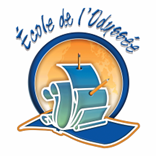 RÉUNION (ORDINAIRE)Mercredi 26 avril 2023Procès-verbal de la quatrième réunion (ordinaire) du Conseil d'établissement de l'école de l’Odyssée, tenue en présentiel à l’édifice St-René. La réunion a été convoquée dans les délais prescrits par les règlements.PRÉSENTS :	Absents : Lise Gingras (parent), Marie Pier L’Écuyer (parent)1.	Ouverture et quorumIl y a quorum.  La réunion débute à 18h02. Il est proposé par madame Karin Klushecov de commencer la rencontre. ADOPTÉ À L'UNANIMITÉCE 2022-2023-262.	Adoption de l’ordre du jourMadame Natalie Trempe ajoute deux points à l’ordre du jour.14) Mesure 1502415) Cahiers d’activités et effets scolairesM. Michael Larouche propose l’adoption de l’ordre du jour avec modifications.ADOPTÉ À L'UNANIMITÉCE 2022-2023-27Adoption du procès-verbal de la dernière réunion et suiviMadame Natalie Trempe effectue un suivi concernant la sécurité aux abords de l’école. Les policiers continuent de venir faire leur tour pour vérifier et donner des contraventions s'il y a infraction au Code de la route.Madame Audrey Morissette propose l’adoption du procès-verbal de la dernière réunion.ADOPTÉ À L'UNANIMITÉCE 2022-2023-28Parole au publicN/AInformation de la directionMadame Natalie Trempe souhaite la bienvenue au groupe et présente le portrait de la clientèle connue en ce jour. La prochaine révision aura lieu le 13 juin prochain. Elle présente aussi la formation des classes de la prochaine année scolaire. Utilisation du budget du conseil d’établissementComme conseil d’établissement, il est habituellement décidé en groupe de rediriger les fonds du budget discrétionnaire du conseil d’établissement d’une somme de 250$ pour l’achat de matériel en vue de la fête des finissants.Monsieur Michael Larouche propose que le 250$ soit utilisé en vue d’achat pour le matériel pour la fête des finissants.Karine D’Aoust propose le vote.ADOPTÉ À L'UNANIMITÉCE 2022-2023-29Entrée progressive préscolaire 4 ansMadame Natalie Trempe présente les documents qui seront remis aux parents et explique le déroulement de la rentrée progressive pour les maternelles 4 ans qui se déroulera en deux temps (deux groupes) sur une période d’une semaine. Il n’y aura pas de service de garde pour les 4 ans et les parents seront avisés en avance.Entrée progressive préscolaire 5 ansMadame Natalie Trempe enchaine avec la rentrée progressive pour les maternelles 5 ans qui se fera dans le même ordre d’idée cependant, le service de garde sera offert au préscolaire 5 ans. Il est proposé de voter en vue d’adopter l’entrée progressive préscolaire 4 ans et 5 ans par Karine D’Aoust.ADOPTÉ À L'UNANIMITÉCE 2022-2023-30Grille-matière Madame Natalie Trempe présente la grille-matière pour l’année scolaire 2023-2024. La répartition de la grille-matière avec une période d’éducation physique (plein air) additionnelle par cycle de 10 jours est maintenue pour la prochaine année.Madame Karine D’Aoust propose le vote afin d’adopter la grille-matière avec modification (changement de l’adresse au bas de la page).ADOPTÉ À L'UNANIMITÉCE 2022-2023-31Règles de fonctionnement au service de garde 23-24Madame Katia Rochon présente et explique les changements apportés aux Règles de fonctionnement du service de garde. Madame Karine D’Aoust propose le vote afin d’adopter les règles de fonctionnement au service de garde 23-24.ADOPTÉ À L'UNANIMITÉCE 2022-2023-32Activités journée pédagogique 2023-24 service de gardeMadame Katia Rochon présente la programmation des activités des journées pédagogiques du service de garde pour 2023-24.Madame Karine D’Aoust propose le vote afin d’adopter les activités de journée pédagogique 2023-24 du service de garde.ADOPTÉ À L'UNANIMITÉCE 2022-2023-33 Sortie scolaireMadame Natalie Trempe présente les sorties scolaires à approuver :Préscolaire 4 ans :Préscolaire 4 ans à dû reporter leur activité de cabane à sucre dû au verglas. Ils iront au centre d’amusement Rond-point au lieu le 15 juin 2023 (groupes 011-012) de 9h00 à 13h30. Il n'y aura aucuns frais pour les parents, l’activité est payée par l’école.1er cycle :Le 1er cycle planifie une sortie au cinéma Starcité le 22 juin 2023. 173 enfants et 16 adultes participeront à l’activité. L’activité sera payée par l’école.Le 1er cycle planifie une sortie à Mooney’s Bay le 2 juin 2023. 173 enfants et 16 adultes participeront à l’activité. L’activité sera payée par l’école.Les groupes 103-201-203 participeront à une activité à l’école du Versant (volet art de la rue) de 9h00 à 10h30 le 24 mai 2023. 62 enfants et 3 adultes participeront à l’activité. L’activité sera payée par l’école.Les groupes 103-201-203 participeront au spectacle de cirque de l’école Saint-Michel de Buckingham le 18 mai 2023, l’activité sera payée par l’école.2e cycle:Le 2e cycle planifie se rendre à Mont-cascade le 20 juin 2023. 156 enfants et 30 parents pour le 20 juin. Coût pour le parent3e cycle :Le 3e cycle planifie se rendre à Mont-cascade le 21 juin 2023. 172 enfants et 14 parents y participeront. Le coût sera de 22,25$ par élève.Madame Karine D’Aoust propose le vote afin d’adopter les sorties scolaires dans son ensemble.ADOPTÉ À L'UNANIMITÉCE 2022-2023-34Frais de déplacementMadame Natalie Trempe présente les changements proposés au document. Les parents membres sont invités à fournir leurs commentaires directement au Centre de service des Draveurs via monsieur Prénel Cavé. Mesure 15024Madame Sylvie Gendron explique comment l’école propose de dépenser l’argent de cette mesure afin d’offrir plus de support à la communauté de parents de l’école. L’école aimerait s’abonner à « aider son enfant.com » qui est une plateforme de support aux parents. Les parents qui ont des enfants inscrits à l’école au 30 septembre seront admissibles pour y avoir accès. La plateforme offre des groupes de discussion dirigés, des vidéos, des webinaires, des conseils et de l’encadrement via des articles sur comment aider son enfant à l’école. Les prix et modalités sont expliqués au membre du conseil d’établissement. Cette mesure est une belle occasion pour l’école de faire de l’accompagnement aux parents autrement. Madame Dominique Daoust qu’elle est la différence entre le service de « Netmath » et de « aider son enfant.com ». Madame Natalie Trempe explique que l’école accompagne moins la masse générale de parents avec « Netmath ». Madame Karine D’Aoust propose le vote afin d’adopter l’abonnement de 2 ans à la plateforme « aider son enfant.com ».ADOPTÉ À L'UNANIMITÉCE 2022-2023-35 Cahier d’activité et effet scolaireMadame Natalie Trempe explique que depuis plusieurs années l’école avait choisi d’enlever le matériel en anglais puisque les professeurs étaient hautement qualifiés et que les photocopies suffisaient. Les enfants utilisaient des photocopies et la programmation était montée à partir de rien. Le champ d’expertise en anglais est difficile à convoiter. L’école remarque que le travail est difficile pour les professeurs non-légalement qualifié et qu’afin de mieux soutenir l’enseignant dans sa démarche, ainsi que les enfants, l’école propose d’ajouter le matériel nécessaire à la liste de manuel scolaire.La liste de matériel scolaire a été révisée et diminuée. Choix de fournisseur : Coopsco et Librairie FréchetteMadame Karine D’Aoust propose le vote afin d’adopter la liste proposée de cahier d’activité et liste d’effets scolaires 2023-24.ADOPTÉ À L'UNANIMITÉCE 2022-2023-36Madame Karine D’Aoust propose le vote en faveur du choix du fournisseur Coopsco pour l’achat des cahiers (si jamais il y a fermeture de Coopsco, nous nous tournerons vers la librairie Fréchette).ADOPTÉ À L'UNANIMITÉCE 2022-2023-37MotsMot de la présidente – madame Karine D’AoustElle participe à l’échange de livres organisé par le comité vert de l’école, ça se passe bien. Il en reste deux autres dates d’ici la fin de l’année.Mot des enseignants et spécialistes Enseignant 1er cycle : madame Dominique Daoust informe qu’ils en sont à la dernière étape. Ils en sont aux évaluations. « On (3 groupes) est dans le thème du cirque, il y aura un spectacle aux parents le 21 juin. Mme Manon aura des poussins dans sa classe au début mai. » Ils ont fait la transition aux jouets de printemps dans la cour, les enfants en profitent bien. Enseignant 2e cycle – madame Véronique Guitard-Lortie « Les plans d’interventions ainsi que la révision des plans sont presque terminés ». Ils préparent le calendrier de fin d’année avec des petites activités planifiées tous les jours. Les dates d’examen du ministère sont annoncées et seront communiquées aux parents sous peu via Épopée Odyssée.Enseignant 3e cycle – madame Audrey MorissetteLe 3e cycle a assisté à une pièce de théâtre la semaine dernière. Les ateliers sur la sexualité et ado jeune sont presque terminés. Ils auront la pratique de l’examen du ministère dans les prochaines semaines.Spécialistes – monsieur Michael LaroucheLe volet athlétisme est commencé en vue des olympiades du 23 et 25 mai 2023. Monsieur Michael a configuré et mis en vente des cotons ouatés à capuchon à l’effigie de l’école cette année. Il est bien content de partager avec le groupe l’engouement des jeunes pour les chandails de l’école. Il annonce qu’il poursuivra la vente l’an prochain. Le basketball parascolaire se termine en fin de semaine (29 avril 2023). Service de garde – madame Katia RochonLes inscriptions vont de bon train pour l’an prochain. OPP – madame Karine D’Aoust en l’absence de Marie-Pier LecuyerL’organisation des prochaines activités est en développement. Le travail se poursuit pour le BBQ de fin d’année, c’est le dernier blitz. L’OPP travaille à remettre la soirée cinéma qui a été annulée à cause du verglas. Madame Marie-Pier annonce que l’OPP a reçu une commandite de M. Champagne de 1000$ pour le BBQ de fin d’année!Personnel professionnel – madame Karin KlushecovLe travail par rapport à l’écriture et lecture en classe se poursuit. En vue des examens du ministère, madame Klushecov informe qu’ils utilisent de vieux examens pour se préparer.Représentant de parent – Prénel CavéMonsieur Cavé a communiqué avec la présidente de CSD, comme conseil d’établissement, nous avons la chance de sélectionner un parent pour souligner l’engagement parental. La date limite est le 6 mai en vue du Gala reconnaissance du centre de service des draveurs.Il y aura des ateliers pour les parents à suivre, l’information sera à venir par courriel.Mot de la direction et directrice adjointeMadame Sylvie Gendron explique que mardi dernier, il a eu une pratique de code blanc à l’école, ça s’est bien déroulé. En prévision de la grève du transport scolaire, l’école s’est bien préparée et ils sont prêts pour toute éventualité. VARIANil PROCHAINE RENCONTRE La prochaine rencontre sera le 30 mai 2023 à 18h00 à l’édifice St-René.LEVÉE DE L’ASSEMBLÉEMonsieur Prénel Cavé propose la levée de l’assemblée.ADOPTÉ À L'UNANIMITÉCE 2022-2023-36Karine D’Aoust (parent)Janie Payment (parent)Prénel Cavé (parent) Marina Krylova (parent)Natalie Trempe (directrice par intérim) Sylvie Gendron (directrice adjointe par intérim)Dominique Daoust (enseignante)Véronique Guitard-Lortie (enseignante)Audrey Morissette (enseignante)Michael Larouche (spécialiste) Karin Klushecov (orthopédagogue)Katia Rochon (service de garde)